Зимняя сказка Кавказа 
 Тбилиси – Мцхета – Гудаури - Тбилиси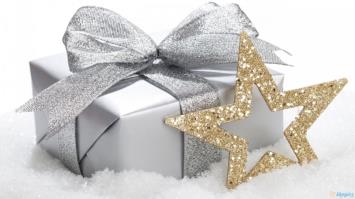 8 дней / 7 ночей1День Прибытие в столицу Грузии – удивительный Тбилиси. Трансфер и размещение в гостинице. Небольшой отдых после перелета. Сегодня Вы поймете, чем дышит и чем гордится легендарный Тбилиси:Кафедральный собор «Самеба» символ грузинского возрождения, единства и бессмертия. Он возвышается в центре Тбилиси на вершине горы св. Ильи. Посещение современного моста, которому было дано названием Мост Мир президентом страны. Далее на новом подъемнике мы с Вами всего за несколько минут окажемся на крепости «Нарикала», где нам откроются интригующие завораживающие виды легендарной столицы Грузии, Крепость Нарикала – цитадель с сердце старого города, она на протяжении 15 столетий была главным военно-оборонительным укреплением Тбилиси.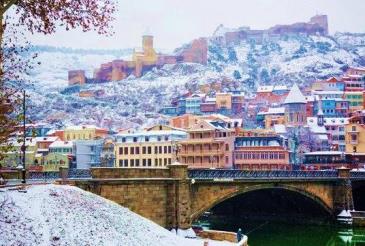 Мы поднимемся на святую гору Мтацминда, где расположен пантеон известных личностей Грузии и мира.  Старинные серные бани «Абанотубани» находятся на самом древнем месте города. Все банные помещения, находятся ниже уровня земли и перекрыты полукруглыми сводами.  Далее у нас BUS-тур по главной авеню столицы – проспекту Руставели и красивейшей улицей Марджанешвили.Посетим современный яркий парк «Рике».А вечером совершим необыкновенную прогулку по чарующим улицам  Шарден и Леселидзе, наполненных грузинским колоритом. Ночь в отеле.
 2 день: Завтрак в гостинице. Выезд во Мцхета, город - живая летопись Грузии, наследие ЮНЕСКО. Раскопки на ее территории дали огромный археологический материал, охватывающий несколько тысячелетий. Тут мы посетим Кафедральный Собор «Светицховели» - строительство храма совпадает с  новым этапом расцвета в Грузии. Это не только одно из главных архитектурных сооружений всей Грузии, но и церковный центр Грузии.Поднимемся в монастырь Джвари (V в), где по сказаниям молилась просветительница Грузии Святая Нино. Сегодня отсюда открывается прекрасная панорама. Факультативно: во Мцхета, мы посетим грузинскую крестьянскую семью и их винный домашний погреб,  где проведем дегустацию грузинских вин и чачи + уроки грузинской кухни +  настоящий крестьянский грузинский вкуснейший обед, который Вам запомнится на долго. Дегустатор сам историк и винодел, поэтому историю виноградного искусства Вы услышите из первых уст. (25 долл с чел – дополнительная плата)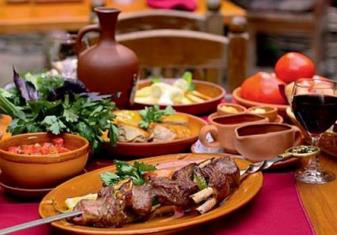 Возвращение в Тбилиси. Ночь в гостинице.3 -7 день: Завтрак в гостинице. Освобождение номеров. Выезд в Гудаури.Гудаури - молодой развивающийся горнолыжный курорт, находится в Казбегском районе Грузии в 120 км от Тбилиси на высоте 2196 м, вблизи Крестового перевала. Координаты курорта 42°27'39" с.ш., 44°28'59" в.д. Горнолыжный сезон в Гудаури продолжается с декабря по апрель, в это время возможно комфортное катание на всех трассах. В ноябре и мае возможно катание на третьей, а в снежные годы и на второй очереди. На протяжении всего сезона желающие могут воспользоваться уникальной возможностью испытать себя в Heli Ski. Курорт Гудаури станет незабываемым отдыхом даже для самого требовательного туриста. Свежий горный воздух, занятие активными видами спорта зарядят Вас положительной энергией на целый год!8 день: Завтрак в гостинице. Трансфер в аэропорт Тбилиси.Завершение обслуживания. Счастливое возвращение домой.
                                      ЦЕНЫ УКАЗАНЫ ЗА ЧЕЛОВЕКА В НОМЕРЕ DBL ЗА ВЕСЬ ТУР, в USDВ стоимость тура входит: Встреча и проводы в аэропортТрансфер в Гудаури и обратно (на 2-3 чел седан, от 4чел минивэн или мини бус) Экскурсии по программеОбслуживание квалифицированного гидаПодъемники на «Нарикала»Проживание в Тбилиси в гостиницах 3* (Ницца, Далида)  «ВВ» (2 ночи)Проживание в Гудаури  в гостинице  «Альпина» 3*  с «ВВ» питанием (5 ночей)Подарки от компании (!) В стоимость тура не входит Новогоднее застолье и программа, стоимость уточнять при бронировании!!!ПРИМЕЧАНИЕ: Внимание коллеги!!!Так как компания не отвечает за погодные условия на горнолыжных курортах  (большая заснеженность), просим всех туристов предупреждать: При плохих погодах на горнолыжных курортах, на 2- 3 чел понадобится поменять легковой автомобиль на джип или минивэн, это потребует дополнительных затрат туристов. Доплата будет на месте, при необходимости.При бронировании, если в наличии нет заявленных отелей, компания предоставляет равноценные альтернативные варианты.Стоимость тура на 1 чел при группе  25.12.2017 -14.01.2018  До 25.12.17 и 15.01.2018-   31.03.20182 человека620 долл545 долл4 человека565 долл495 долл6 человек525 долл445 долл